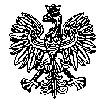 KOMENDA  WOJEWÓDZKA  POLICJIz siedzibą w RadomiuSekcja Zamówień Publicznych	ul. 11 Listopada 37/59, 26-600 Radom		fax. 47 701 31 03           Radom, dnia  28.11.2023r.ZP – 2661 /2635/23SPROSTOWANIEDO INFORMACJI Z OTWARCIA OFERTdotyczy postępowania o udzielenie zamówienia publicznego ogłoszonego na usługi
w trybie podstawowym z możliwością prowadzenia negocjacji, na podstawie art. 275 pkt 2
 w przedmiocie zamówienia: „USŁUGI MYCIA POJAZDÓW SŁUŻBOWYCH BĘDĄCYCH NA STANIE 
KWP z siedzibą w Radomiu” Nr sprawy 48 /23 ( ID 848816 )Nr wewnętrzny postępowania 48 /23 ( ID 848816 )Nr ogłoszenia o zamówieniu w BZP: 2023 /BZP 00497445/01 z dnia 16.11.2023 roku   Zamawiający - Komenda Wojewódzka Policji z siedzibą w Radomiu, informuje że w „Informacji 
z otwarcia ofert”  zamieszczonej w dniu  24.11.2023r. na platformie zakupowej OpenNexus, pod adresem www.platformazakupowa.pl/pn/kwp_radom, wystąpiła omyłka pisarska w Ofercie Nr 2 na zadanie nr 10 w cenie brutto oferty. byłoOFERTA NR 2 zadanie 10 Mechanika Blacharstwo Lakiernictwo Samochodowe Stanisław Gałązka ul. Warszawska 5907-300 Ostrów MazowieckaCena brutto oferty - 11 890,00 złPOWINNO BYĆOFERTA NR 2 zadanie 10 Mechanika Blacharstwo Lakiernictwo Samochodowe Stanisław Gałązka ul. Warszawska 5907-300 Ostrów MazowieckaCena brutto oferty - 11 800,00 zł  Z poważaniem                wz. Ewa Piasta-GrzegorczykSprostowanie do informację z otwarcia ofert opublikowano na platformie zakupowej Open Nexus, pod adresem www.platformazaqkupowa.pl/pn/kwp_radom w dniu 24.11.2023r.Opr. A.S.